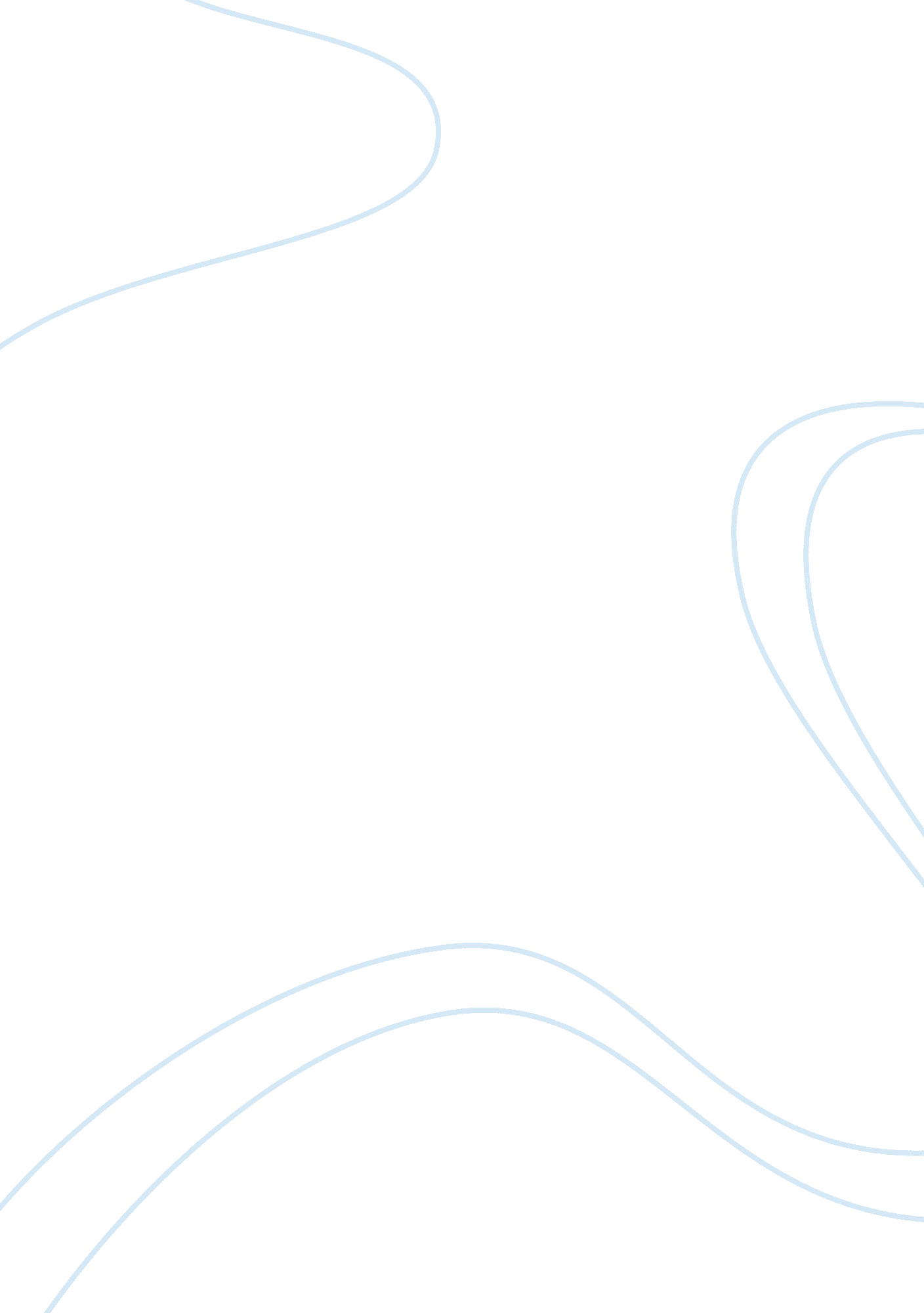 The interconnectivity between evolution and disease biology essayLiterature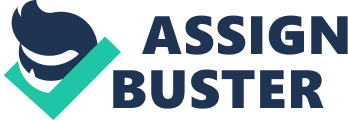 The human organic structure is a wonder. Factually, the human organic structure consists of a caput, a cervix, a trunk, two weaponries, and two legs. More amazing is the fact that the human organic structure is a complex integrating of several congruous systems that work in synchronism to organize the most complex multicellular being. It is invariably altering and accommodating. Evolution ‘ s application to medicate has changed the manner in which we view and think about the human organic structure, and the diseases that affect it. Using evolutionary considerations to medicate has greatly impacted our position of diseases, the human organic structure ‘ s defences against diseases, and made us inquire why natural choice has left us vulnerable to disease? The rule of Natural Selection states that whenever there is an inheritable fluctuation in some trait that influences generative success, the trait will necessarily alter over the coevalss. Simply, if within a population at that place exists familial fluctuation with certain traits being more successful than others so, over clip, the familial make-up of the population will necessarily alter. The rule of natural choice has been greatly debated ; nevertheless, the consensus is that the imperfectnesss present within the human organic structure function a intent and are non a consequence of natural choice being excessively weak. Rather, natural choice shapes traits for cistrons non the species. It shapes the organic structure to maximise generative success and, hence, plays a cardinal function in worlds, as a mammalian species, accomplishing its basic biological ends of endurance and generative success. Evolutionary accounts are based upon natural choice and effort to depict how certain traits increases fitness – that is, why these traits exist in the signifiers that they do. The oculus is considered to be an organ of utmost flawlessness and a perfect illustration of natural choice choosing for fittingness, while at the same clip go forthing the oculus vulnerable to disease. It possesses several physical features that heighten its map, every bit good as features that function as defence mechanisms that protect it. For illustration, the lone clear tissue in the organic structure is in forepart of the cornea ; the lens is flexible so that oculus can concentrate from near to far ; and bantam fibres are found within the oculus that help to squash it in the merely the right manner and clip. The iris expands or contracts to allow in more or less light and even the eyelid itself serves as a defence mechanism – closing rapidly when anything approaches quickly. And cryings that steadily coat the surface of the oculus, drifting from the outer border to the inner border to invariably maintain it clean. However, the oculus is besides, the example of natural choice ‘ s bounds since all of these flawlessnesss are accompanied by a susceptibleness to such imperfectnesss as glaucoma, nearsightedness, cataracts, farsightedness, iritis, the cornea can go clouded, and the retina can detach. Common familial disease is frequently a consequence of the interactions between cistrons that are considered to be harmless until they react with certain environments. Based upon this averment, evolutionary accounts claim that it is non disease that is shaped by choice, but the exposure to disease that is. Natural choice can assist explicate maladaptation or imperfectnesss present within the human organic structure every bit good as version by explicating why the organic structure is n’t better. This begs the inquiry, nevertheless, of why do all members of a species portion certain traits that leave them vulnerable to disease? Why has natural choice left us vulnerable to disease? As Nesse outlines there are several grounds why diseases exist. Harmonizing to Nesse, natural choice is merely excessively slow, which consequences in a mismatch or deficiency harmoniousness between or organic structures and our environment – a physical and socio/cultural environment that we have created ourselves. Further, our life styles today greatly differ from that of our ascendants and our organic structures are non designed to be compatible with our current sedentary life style or a high-calorie diet, go forthing us vulnerable to many diseases. The human organic structure has “ merely late adopted its current environment. ” With different fast nutrient eating houses in copiousness and a significant lessening in the sum of exercising per twenty-four hours, the human species, and in peculiar North Americans, are progressively going more and more fleshy and susceptible to fleshiness, malignant neoplastic disease, and other modern diseases. Our organic structures were originally designed to devour a limited sum of fats, salt, and sugar and exert difficult each twenty-four hours, but with the increasing power of selling and advertizements, cultural norms and precedences have evolved and affected our mind. The bulk of the human population believe that the more you have, the more power, position, and money you are perceived to hold, which is the ultimate end in our modern society. Worlds have, hence, changed their behavior based on this fresh environment without taking into history the adaptability and design of their organic structures which has resulted in an addition in their susceptibleness to diseases. Further, there is competition between beings, such as pathogens, that evolve much quicker than our organic structures, frequently taking to an weaponries race between the organic structure, or host, and the parasite that has infiltrated the organic structure. Williams describes infection as the organic structure ‘ s response to an brush with another being. The response is frequently one of an weaponries race between the organic structure, or host, and the parasite that has infiltrated the organic structure. One of the organic structure ‘ s evolved defences against infections is that of febrility. A febrility is non merely an addition in metabolic rate ; it is the carefully regulated rise of the organic structure ‘ s temperature. This rise in organic structure temperature kills any pathogens that are considered to be menaces to the wellbeing of the organic structure. A febrility is a protective adaptation that is regulated by specialised regulative mechanisms within the organic structure, which have evolved in response to bacterial toxins. Unfortunately, in response to the defensive mechanisms that natural choice has shaped within the human organic structure, pathogens rapidly evolve by developing schemes that enable them to hedge or queer the organic structure ‘ s defences or they face extinction. Our response to these schemes have been the usage of drugs or vaccinums, and while we have won immense conflicts in the war against pathogens with these ‘ weapons ‘ , many vaccinums are imperfect and are unable to wholly and for good eliminate a pathogen from the organic structure of a immunized individual, which could take to an addition in the virulency of the pathogen or even antibiotic opposition. Further, in the microbic universe, there is a huge sum of interspecies competition for infinite and nutrient beginnings. Microbes are aggressive and when faced with negative natural choice in the signifier of antibiotics, they evolve and develop a genetically transmitted opposition to single antibiotics and sets of antibiotics. This opposition to antibiotics so makes them infective to worlds, which instigates an “ weaponries race ” between worlds and these pathogens with regard to antibiotics. Multiple-drug-resistant TB myobacteria, in peculiar, has become one of the most baleful diseases and issues in public wellness during the past 20 old ages. This issue is particularly distressful amongst patients who have HIV/AIDs who already have impaired immunological systems. In add-on, we misunderstand that beings are non shaped for wellness or length of service, but for maximising generative success. If a cistron additions generative success, it will distribute even if it makes life shorter. Finally, there are defences and agony. For illustration, hurting, sickness, fright, purging, and weariness seem like medical jobs, but are in fact protective responses that have been shaped by natural choice and whose look is regulated. They are expressed whenever it is to the benefit of the organic structure. They are non diseases, instead they are symptoms of diseases and the differentiation is really of import. A better inquiry, nevertheless, is “ are the defences of the human organic structure to disease utile? ” From an evolutionary position, defences against diseases, such as febrility, cough, hurting, and anxiousness are non design defects, but are alternatively evolved defences. For illustration, coughing is one of the most utile defence mechanisms the human organic structure has in its armory since the failure to take foreign affair from the lungs can take to a individual to decease of pneumonia. Further, the capacity for hurting is extremely good and has an of import intent. Pain is a centripetal or emotional experience, changing in strength, that prompts worlds to retreat from potentially detrimental state of affairss and protect their organic structures from painful stimulations. There are some people who do non see hurting. This insensitiveness is rare and disadvantageous. These persons frequently do non experience the uncomfortableness that usually occurs when they stay in a drawn-out place. Bing unable to experience the stiffness and hurting that occurs from such an happening can weaken the sum of blood being pumped and supplied to their articulations, doing them to deteriorate and finally taking to premature decease due to weave harm and infection. Another evolved defence maintained by the human organic structure includes the presence of low degrees of blood Fe. A decreased degree of Fe in the blood is frequently a symptom of a chronic infection and is the organic structure ‘ s protective mechanism to an infection. The organic structure will airt and curtail Fe to the liver as a manner of striping bacteriums of this component. Public wellness responses have led to many pathogens increasing in virulency, nevertheless, as Omenn advocates, handling infective diseases or antagonizing the spread of pathogen does non needfully necessitate to ensue in an weaponries race. Omenn purports that vaccinums and interventions can be developed so that they trigger less virulency and more desirable traits are selected. One of the illustrations he puts frontward is that of the diphtheria toxoid vaccinum. This peculiar vaccinum selects against toxin production, the cause of the disease, alternatively of other features of Corynebacterium. Thus, diphtheria infections still occur, nevertheless, the extant strains now lack toxin production. This is a important development and betterment in public wellness since one case of immunisation is indispensable to the bar of such an infective diseases. Our apprehension of development and its application to medicate hold greatly impacted our position of diseases and our public wellness responses to diseases. The evolutionary mechanisms that occur in response to diseases are no longer viewed as defects, but alternatively as the human organic structure ‘ s evolved responses to disease. Further, holding a better apprehension of development and a greater application of development to medicate has affected public wellness steps so that inoculations are being developed to choose for less virulency of pathogens in order to besiege an weaponries race between the human organic structure and pathogens that are considered to be a menace. 